Pupil Premium Strategy 2020-2023Our philosophyWe believe in maximising the use of the pupil premium grant (PPG) by utilising a long-term strategy aligned to the SDP. This enables us to implement a blend of short, medium and long-term interventions, and align pupil premium use with wider school improvements and improving readiness to learn.Overcoming barriers to learning is at the heart of our PPG use. We understand that needs and costs will differ depending on the barriers to learning being addressed. As such, we do not automatically allocate personal budgets per pupil in receipt of the PPG. Instead, we identify the barrier to be addressed and the interventions required, whether in small groups, large groups, the whole school or as individuals, and allocate a budget accordingly.Our prioritiesSetting priorities is key to maximising the use of the PPG. Our priorities are as follows:Ensuring quality first teaching in all classesClosing the attainment gap between disadvantaged pupils and their peersProviding targeted academic support for pupils who are not making the expected progressAddressing non-academic barriers to attainment such as attendance and behaviourEnsuring that the PPG reaches the pupils who need it mostBarriers to future attainmentOur implementation processWe believe in selecting a small number of priorities and giving them the best chance of success. We also believe in evidence-based interventions and learning from our experiences, which is why we utilise annual light-touch reviews to ensure our approach is effective and we can cease or amend interventions that are not having the intended impact. We will:ExploreIdentify a key priority that we can addressSystematically explore appropriate programmes and practicesExamine the fit and feasibility with the schoolPrepareDevelop a clear, logical and well-specified planAssess the readiness of the school to deliver the planMake practical preparationsDeliver Support staff and solve any problems using a flexible leadership approachReinforce initial training with follow-on supportDrive faithful adoption and intelligent adaptionSustainPlan for sustaining and scaling the intervention from the outsetContinually acknowledge, support and reward good implementation practicesTreat scale-up as a new implementation processOur tiered approachTo prioritise spending, we have adopted a tiered approach to define our priorities and ensure balance. Our tiered approach comprises three categories:TeachingTargeted academic supportWider strategiesWithin each category, we have chosen three interventions. This focussed approach ensures the best chance of success for each intervention. Quality of teachingCurrent pedagogy element to each teacher’s performance management targetsProfessional development: focus on CPD linked to reading- ensure all Key Stage 1 staff have appropriate phonics training and Key Stage 2 teacher have shared reading trainingSupport for early career teachers- support and mentoring for RQTTargeted academic supportStructured interventions: Wellcomm interventions for EYFS and Year 1 pupilsSmall group tuition: Introducing targeted English and maths teaching for pupils who are below age-related expectationsOne-to-one support for disadvantaged pupils: Creating additional teaching and learning opportunities using TAsWider strategiesLearning mentor to monitor attendance and punctuality termlyLearning mentor to provide Magic123 parenting classes termlyFinancial support for trips and residentialsFull planning details for interventions are outlined in the ‘Intervention planning in full’ section.Our review processThis three-year approach allows us to dedicate more time up-front and introduce light-touch reviews annually. During a light-touch review, we will review the success of each intervention, based on evidence, and determine the most effective approach moving forwards – adapting, expanding or ceasing the intervention as required. The progress of pupils in receipt of the PPG is regularly discussed with class teachers.Once the three-year term has been completed, a new three-year strategy will be created in light of the lessons learned during the execution of the previous strategy, and with regard to any new guidance and evidence of best practice that becomes available. The headteacher is responsible for ensuring a pupil premium strategy is always in effect. AccountabilityOfsted inspections will report on the attainment and progress of disadvantaged pupils in receipt of the PPG.The school is held to account for the spending of the PPG through the focus in Ofsted inspections on the progress and attainment of the wider pupil premium eligible cohort; however, they will not look for evidence of the grant’s impact on individual pupils, or on precise interventions.We publish our strategy for using the pupil premium on the school website.Our fundingIntervention planning in fullAcademic barriers to attainmentNon-academic barriers to attainmentPoor language and communication skillsPoor attendance and punctualityPoor basic maths skillsPoor behaviourLimited language skillsLack of parental engagementLack of targeted supportLack of effective learning behavioursSpecial educational needsEngagement in extra-curricular activitiesFunding summary: Year 1Funding summary: Year 1Funding summary: Year 1Funding summary: Year 1Funding summary: Year 1Funding summary: Year 1Funding summary: Year 1Total number of pupils186PPG received per pupilPPG received per pupil£1345Indicative PPG as advised in School Budget Statement£49,350Total number of pupils186Number of pupils eligible for PPGNumber of pupils eligible for PPG39Actual PPG budget£Funding estimate: Year 2Funding estimate: Year 2Funding estimate: Year 2Funding estimate: Year 2Funding estimate: Year 2Funding estimate: Year 2Funding estimate: Year 2Estimated pupil numbersEstimated pupil numbersEstimated pupil numbers192192192192Estimated number of pupils eligible for PPGEstimated number of pupils eligible for PPGEstimated number of pupils eligible for PPG35353535Estimated fundingEstimated fundingEstimated funding£48,005£48,005£48,005£48,005Funding estimate: Year 3Funding estimate: Year 3Funding estimate: Year 3Funding estimate: Year 3Funding estimate: Year 3Funding estimate: Year 3Funding estimate: Year 3Estimated pupil numbersEstimated pupil numbersEstimated pupil numbers191191191191Estimated number of pupils eligible for PPGEstimated number of pupils eligible for PPGEstimated number of pupils eligible for PPGEstimated fundingEstimated fundingEstimated funding££££Intervention:Current pedagogy element to each teacher’s performance management targetsCurrent pedagogy element to each teacher’s performance management targetsCurrent pedagogy element to each teacher’s performance management targetsCurrent pedagogy element to each teacher’s performance management targetsCurrent pedagogy element to each teacher’s performance management targetsCurrent pedagogy element to each teacher’s performance management targetsCurrent pedagogy element to each teacher’s performance management targetsCurrent pedagogy element to each teacher’s performance management targetsCurrent pedagogy element to each teacher’s performance management targetsCategory:Quality of teachingQuality of teachingQuality of teachingQuality of teachingQuality of teachingQuality of teachingQuality of teachingQuality of teachingQuality of teachingIntended outcomes:To develop and enhance teaching practiceTo develop and enhance teaching practiceTo develop and enhance teaching practiceTo develop and enhance teaching practiceSuccess criteria:Success criteria:Every teacher has been judged ‘good’ by internal assessmentEvery teacher has been judged ‘good’ by internal assessmentEvery teacher has been judged ‘good’ by internal assessmentStaff lead:Helen FriendHelen FriendHelen FriendHelen FriendHelen FriendHelen FriendHelen FriendHelen FriendHelen FriendRationale:To encourage staff to become reflective practitioners To encourage staff to become reflective practitioners To encourage staff to become reflective practitioners To encourage staff to become reflective practitioners To encourage staff to become reflective practitioners To encourage staff to become reflective practitioners To encourage staff to become reflective practitioners To encourage staff to become reflective practitioners To encourage staff to become reflective practitioners ImplementationYear 1Year 1Year 1Year 2Year 2Year 2Year 2Year 3Year 3ImplementationHow we will implement this intervention in year 1:During performance management appraisal each teacher will discuss the Rosenschine’s principles and decide on one they would like to focus upon.  They will be directed to relevant reading and at the end of the cycle reflect on how this has been implemented in their teaching and how effective this has been.How we will implement this intervention in year 1:During performance management appraisal each teacher will discuss the Rosenschine’s principles and decide on one they would like to focus upon.  They will be directed to relevant reading and at the end of the cycle reflect on how this has been implemented in their teaching and how effective this has been.How we will implement this intervention in year 1:During performance management appraisal each teacher will discuss the Rosenschine’s principles and decide on one they would like to focus upon.  They will be directed to relevant reading and at the end of the cycle reflect on how this has been implemented in their teaching and how effective this has been.How we will implement this intervention in year 2 (in light of the year 1 annual light-touch review):Based upon the dialogue during Performance Management reviews, new principles may be decided upon,How we will implement this intervention in year 2 (in light of the year 1 annual light-touch review):Based upon the dialogue during Performance Management reviews, new principles may be decided upon,How we will implement this intervention in year 2 (in light of the year 1 annual light-touch review):Based upon the dialogue during Performance Management reviews, new principles may be decided upon,How we will implement this intervention in year 2 (in light of the year 1 annual light-touch review):Based upon the dialogue during Performance Management reviews, new principles may be decided upon,How we will implement this intervention in year 3 (in light of the year 2 light-touch annual review):As Year 2How we will implement this intervention in year 3 (in light of the year 2 light-touch annual review):As Year 2Light-touch review notesAnnual review notes:Annual review notes:Annual review notes:Annual review notes:Annual review notes:Annual review notes:Annual review notes:Final review notes:Final review notes:Light-touch review overall assessmentThe intervention is performing:Far above expectations Above expectations As expected Below expectations Far below expectations The intervention is performing:Far above expectations Above expectations As expected Below expectations Far below expectations The intervention is performing:Far above expectations Above expectations As expected Below expectations Far below expectations The intervention is performing:Far above expectations Above expectations As expected Below expectations Far below expectations The intervention is performing:Far above expectations Above expectations As expected Below expectations Far below expectations The intervention is performing:Far above expectations Above expectations As expected Below expectations Far below expectations The intervention is performing:Far above expectations Above expectations As expected Below expectations Far below expectations The intervention is performing:Far above expectations Above expectations As expected Below expectations Far below expectations The intervention is performing:Far above expectations Above expectations As expected Below expectations Far below expectations Anticipated expenditureYear 1£ TBCIs expenditure anticipated to increase, decrease or remain the same?Is expenditure anticipated to increase, decrease or remain the same?Is expenditure anticipated to increase, decrease or remain the same?Increase Decrease Remain the same Increase Decrease Remain the same Is expenditure anticipated to increase, decrease or remain the same?Increase Decrease Remain the same Anticipated expenditureYear 1£ TBCYear 2Year 2Year 2££Year 3£Anticipated expenditureTotal anticipated expenditure:££££££££Actual expenditureYear 1£Year 2Year 2Year 2££Year 3£Actual expenditureYear 1£Did expenditure increase, decrease or remain the same?Did expenditure increase, decrease or remain the same?Did expenditure increase, decrease or remain the same?Increased Decreased Remained the same Increased Decreased Remained the same Did expenditure increase, decrease or remain the same?Increased Decreased Remained the same Actual expenditureTotal actual expenditure:££££££££Intervention:Professional development: focus on CPD linked to reading- ensure all Key Stage 1 staff have appropriate phonics training and Key Stage 2 teacher have shared reading trainingProfessional development: focus on CPD linked to reading- ensure all Key Stage 1 staff have appropriate phonics training and Key Stage 2 teacher have shared reading trainingProfessional development: focus on CPD linked to reading- ensure all Key Stage 1 staff have appropriate phonics training and Key Stage 2 teacher have shared reading trainingProfessional development: focus on CPD linked to reading- ensure all Key Stage 1 staff have appropriate phonics training and Key Stage 2 teacher have shared reading trainingProfessional development: focus on CPD linked to reading- ensure all Key Stage 1 staff have appropriate phonics training and Key Stage 2 teacher have shared reading trainingProfessional development: focus on CPD linked to reading- ensure all Key Stage 1 staff have appropriate phonics training and Key Stage 2 teacher have shared reading trainingProfessional development: focus on CPD linked to reading- ensure all Key Stage 1 staff have appropriate phonics training and Key Stage 2 teacher have shared reading trainingProfessional development: focus on CPD linked to reading- ensure all Key Stage 1 staff have appropriate phonics training and Key Stage 2 teacher have shared reading trainingProfessional development: focus on CPD linked to reading- ensure all Key Stage 1 staff have appropriate phonics training and Key Stage 2 teacher have shared reading trainingCategory:Quality of teachingQuality of teachingQuality of teachingQuality of teachingQuality of teachingQuality of teachingQuality of teachingQuality of teachingQuality of teachingIntended outcomes:To reduce the gap in reading at KS1 and KS2To reduce the gap in reading at KS1 and KS2To reduce the gap in reading at KS1 and KS2To reduce the gap in reading at KS1 and KS2Success criteria:Success criteria:At least 67% of Pupil Premium children to achieve ARE at the end of Year 1 in Phonics CheckIncreased vocabulary in KS2 as evidence through writing and reading resultsAt least 67% of Pupil Premium children to achieve ARE at the end of Year 1 in Phonics CheckIncreased vocabulary in KS2 as evidence through writing and reading resultsAt least 67% of Pupil Premium children to achieve ARE at the end of Year 1 in Phonics CheckIncreased vocabulary in KS2 as evidence through writing and reading resultsStaff lead:Alex Hopwood/ Amanda LancelottAlex Hopwood/ Amanda LancelottAlex Hopwood/ Amanda LancelottAlex Hopwood/ Amanda LancelottAlex Hopwood/ Amanda LancelottAlex Hopwood/ Amanda LancelottAlex Hopwood/ Amanda LancelottAlex Hopwood/ Amanda LancelottAlex Hopwood/ Amanda LancelottRationale: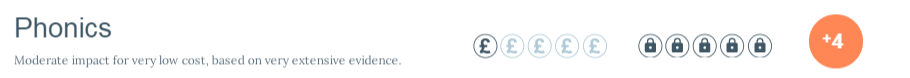 ImplementationYear 1Year 1Year 1Year 2Year 2Year 2Year 2Year 3Year 3ImplementationHow we will implement this intervention in year 1:CPD for all KS1 staff to ensure they have appropriate Read Write Inc training during Autumn term.  CPD for KS2 teachers for shared reading during Autumn term. Closing the Gap Reading/ Writing Training for all teachersPossible oracy trainingHow we will implement this intervention in year 1:CPD for all KS1 staff to ensure they have appropriate Read Write Inc training during Autumn term.  CPD for KS2 teachers for shared reading during Autumn term. Closing the Gap Reading/ Writing Training for all teachersPossible oracy trainingHow we will implement this intervention in year 1:CPD for all KS1 staff to ensure they have appropriate Read Write Inc training during Autumn term.  CPD for KS2 teachers for shared reading during Autumn term. Closing the Gap Reading/ Writing Training for all teachersPossible oracy trainingHow we will implement this intervention in year 2 (in light of the year 1 annual light-touch review):Possible in house training for new staffHow we will implement this intervention in year 2 (in light of the year 1 annual light-touch review):Possible in house training for new staffHow we will implement this intervention in year 2 (in light of the year 1 annual light-touch review):Possible in house training for new staffHow we will implement this intervention in year 2 (in light of the year 1 annual light-touch review):Possible in house training for new staffHow we will implement this intervention in year 3 (in light of the year 2 light-touch annual review):How we will implement this intervention in year 3 (in light of the year 2 light-touch annual review):Light-touch review notesAnnual review notes:Annual review notes:Annual review notes:Annual review notes:Annual review notes:Annual review notes:Annual review notes:Final review notes:Final review notes:Light-touch review overall assessmentThe intervention is performing:Far above expectations Above expectations As expected Below expectations Far below expectations The intervention is performing:Far above expectations Above expectations As expected Below expectations Far below expectations The intervention is performing:Far above expectations Above expectations As expected Below expectations Far below expectations The intervention is performing:Far above expectations Above expectations As expected Below expectations Far below expectations The intervention is performing:Far above expectations Above expectations As expected Below expectations Far below expectations The intervention is performing:Far above expectations Above expectations As expected Below expectations Far below expectations The intervention is performing:Far above expectations Above expectations As expected Below expectations Far below expectations The intervention is performing:Far above expectations Above expectations As expected Below expectations Far below expectations The intervention is performing:Far above expectations Above expectations As expected Below expectations Far below expectations Anticipated expenditureYear 1£500Is expenditure anticipated to increase, decrease or remain the same?Is expenditure anticipated to increase, decrease or remain the same?Is expenditure anticipated to increase, decrease or remain the same?Increase Decrease Remain the same Increase Decrease Remain the same Is expenditure anticipated to increase, decrease or remain the same?Increase Decrease Remain the same Anticipated expenditureYear 1£500Year 2Year 2Year 2££Year 3£Anticipated expenditureTotal anticipated expenditure:££££££££Actual expenditureYear 1£Year 2Year 2Year 2££Year 3£Actual expenditureYear 1£Did expenditure increase, decrease or remain the same?Did expenditure increase, decrease or remain the same?Did expenditure increase, decrease or remain the same?Increased Decreased Remained the same Increased Decreased Remained the same Did expenditure increase, decrease or remain the same?Increased Decreased Remained the same Actual expenditureTotal actual expenditure:££££££££Intervention:Support for early career teachers: coaching and mentoring for RQTSupport for early career teachers: coaching and mentoring for RQTSupport for early career teachers: coaching and mentoring for RQTSupport for early career teachers: coaching and mentoring for RQTSupport for early career teachers: coaching and mentoring for RQTSupport for early career teachers: coaching and mentoring for RQTSupport for early career teachers: coaching and mentoring for RQTSupport for early career teachers: coaching and mentoring for RQTSupport for early career teachers: coaching and mentoring for RQTCategory:Quality of teachingQuality of teachingQuality of teachingQuality of teachingQuality of teachingQuality of teachingQuality of teachingQuality of teachingQuality of teachingIntended outcomes:Quality first teaching across all lessonsQuality first teaching across all lessonsQuality first teaching across all lessonsQuality first teaching across all lessonsSuccess criteria:Success criteria:All teaching and books to be judged at least goodAll teaching and books to be judged at least goodAll teaching and books to be judged at least goodStaff lead:Alex HopwoodAlex HopwoodAlex HopwoodAlex HopwoodAlex HopwoodAlex HopwoodAlex HopwoodAlex HopwoodAlex HopwoodRationale:ImplementationYear 1Year 1Year 1Year 2Year 2Year 2Year 2Year 3Year 3ImplementationHow we will implement this intervention in year 1:Half termly meetings with NQT mentor.  Planning meetings factored in and in formal catch ups.  Training needs identified and relevant courses attended where possibleHow we will implement this intervention in year 1:Half termly meetings with NQT mentor.  Planning meetings factored in and in formal catch ups.  Training needs identified and relevant courses attended where possibleHow we will implement this intervention in year 1:Half termly meetings with NQT mentor.  Planning meetings factored in and in formal catch ups.  Training needs identified and relevant courses attended where possibleHow we will implement this intervention in year 2 (in light of the year 1 annual light-touch review):As Year 1 dependant upon needsHow we will implement this intervention in year 2 (in light of the year 1 annual light-touch review):As Year 1 dependant upon needsHow we will implement this intervention in year 2 (in light of the year 1 annual light-touch review):As Year 1 dependant upon needsHow we will implement this intervention in year 2 (in light of the year 1 annual light-touch review):As Year 1 dependant upon needsHow we will implement this intervention in year 3 (in light of the year 2 light-touch annual review):How we will implement this intervention in year 3 (in light of the year 2 light-touch annual review):Light-touch review notesAnnual review notes:Annual review notes:Annual review notes:Annual review notes:Annual review notes:Annual review notes:Annual review notes:Final review notes:Final review notes:Light-touch review overall assessmentThe intervention is performing:Far above expectations Above expectations As expected Below expectations Far below expectations The intervention is performing:Far above expectations Above expectations As expected Below expectations Far below expectations The intervention is performing:Far above expectations Above expectations As expected Below expectations Far below expectations The intervention is performing:Far above expectations Above expectations As expected Below expectations Far below expectations The intervention is performing:Far above expectations Above expectations As expected Below expectations Far below expectations The intervention is performing:Far above expectations Above expectations As expected Below expectations Far below expectations The intervention is performing:Far above expectations Above expectations As expected Below expectations Far below expectations The intervention is performing:Far above expectations Above expectations As expected Below expectations Far below expectations The intervention is performing:Far above expectations Above expectations As expected Below expectations Far below expectations Anticipated expenditureYear 1£500Is expenditure anticipated to increase, decrease or remain the same?Is expenditure anticipated to increase, decrease or remain the same?Is expenditure anticipated to increase, decrease or remain the same?Increase Decrease Remain the same Increase Decrease Remain the same Is expenditure anticipated to increase, decrease or remain the same?Increase Decrease Remain the same Anticipated expenditureYear 1£500Year 2Year 2Year 2££Year 3£Anticipated expenditureTotal anticipated expenditure:££££££££Actual expenditureYear 1£Year 2Year 2Year 2££Year 3£Actual expenditureYear 1£Did expenditure increase, decrease or remain the same?Did expenditure increase, decrease or remain the same?Did expenditure increase, decrease or remain the same?Increased Decreased Remained the same Increased Decreased Remained the same Did expenditure increase, decrease or remain the same?Increased Decreased Remained the same Actual expenditureTotal actual expenditure:££££££££Intervention:Structured interventions: Wellcomm sessions for EYFS childrenStructured interventions: Wellcomm sessions for EYFS childrenStructured interventions: Wellcomm sessions for EYFS childrenStructured interventions: Wellcomm sessions for EYFS childrenStructured interventions: Wellcomm sessions for EYFS childrenStructured interventions: Wellcomm sessions for EYFS childrenStructured interventions: Wellcomm sessions for EYFS childrenStructured interventions: Wellcomm sessions for EYFS childrenStructured interventions: Wellcomm sessions for EYFS childrenCategory:Targeted academic supportTargeted academic supportTargeted academic supportTargeted academic supportTargeted academic supportTargeted academic supportTargeted academic supportTargeted academic supportTargeted academic supportIntended outcomes:For children in receipt of the PPG to achieve in line wit their peersFor children in receipt of the PPG to achieve in line wit their peersFor children in receipt of the PPG to achieve in line wit their peersFor children in receipt of the PPG to achieve in line wit their peersSuccess criteria:Success criteria:Children to leave EYFS at the appropriate Wellcomm stage for their chronological ageChildren to leave EYFS at the appropriate Wellcomm stage for their chronological ageChildren to leave EYFS at the appropriate Wellcomm stage for their chronological ageStaff lead:R RandlesR RandlesR RandlesR RandlesR RandlesR RandlesR RandlesR RandlesR RandlesRationale: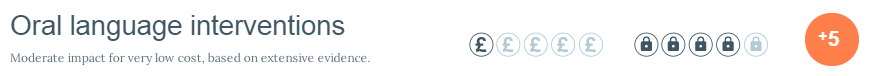 ImplementationYear 1Year 1Year 1Year 2Year 2Year 2Year 2Year 3Year 3ImplementationHow we will implement this intervention in year 1:During the first three weeks of Reception all children will take part in a Wellcomm screening.  Any gaps will be addressed during weekly 1:1 or small group sessions.  Children will be reassessed half termly.  Parents will also be given activities to complete at home.How we will implement this intervention in year 1:During the first three weeks of Reception all children will take part in a Wellcomm screening.  Any gaps will be addressed during weekly 1:1 or small group sessions.  Children will be reassessed half termly.  Parents will also be given activities to complete at home.How we will implement this intervention in year 1:During the first three weeks of Reception all children will take part in a Wellcomm screening.  Any gaps will be addressed during weekly 1:1 or small group sessions.  Children will be reassessed half termly.  Parents will also be given activities to complete at home.How we will implement this intervention in year 2 (in light of the year 1 annual light-touch review):As Year 1How we will implement this intervention in year 2 (in light of the year 1 annual light-touch review):As Year 1How we will implement this intervention in year 2 (in light of the year 1 annual light-touch review):As Year 1How we will implement this intervention in year 2 (in light of the year 1 annual light-touch review):As Year 1How we will implement this intervention in year 3 (in light of the year 2 light-touch annual review):As Year 1How we will implement this intervention in year 3 (in light of the year 2 light-touch annual review):As Year 1Light-touch review notesAnnual review notes:Annual review notes:Annual review notes:Annual review notes:Annual review notes:Annual review notes:Annual review notes:Final review notes:Final review notes:Light-touch review overall assessmentThe intervention is performing:Far above expectations Above expectations As expected Below expectations Far below expectations The intervention is performing:Far above expectations Above expectations As expected Below expectations Far below expectations The intervention is performing:Far above expectations Above expectations As expected Below expectations Far below expectations The intervention is performing:Far above expectations Above expectations As expected Below expectations Far below expectations The intervention is performing:Far above expectations Above expectations As expected Below expectations Far below expectations The intervention is performing:Far above expectations Above expectations As expected Below expectations Far below expectations The intervention is performing:Far above expectations Above expectations As expected Below expectations Far below expectations The intervention is performing:Far above expectations Above expectations As expected Below expectations Far below expectations The intervention is performing:Far above expectations Above expectations As expected Below expectations Far below expectations Anticipated expenditureYear 1£1,850Is expenditure anticipated to increase, decrease or remain the same?Is expenditure anticipated to increase, decrease or remain the same?Is expenditure anticipated to increase, decrease or remain the same?Increase Decrease Remain the same Increase Decrease Remain the same Is expenditure anticipated to increase, decrease or remain the same?Increase Decrease Remain the same Anticipated expenditureYear 1£1,850Year 2Year 2Year 2££Year 3£Anticipated expenditureTotal anticipated expenditure:££££££££Actual expenditureYear 1£Year 2Year 2Year 2££Year 3£Actual expenditureYear 1£Did expenditure increase, decrease or remain the same?Did expenditure increase, decrease or remain the same?Did expenditure increase, decrease or remain the same?Increased Decreased Remained the same Increased Decreased Remained the same Did expenditure increase, decrease or remain the same?Increased Decreased Remained the same Actual expenditureTotal actual expenditure:££££££££Intervention:Small group tuition: Introducing targeted English and maths teaching for pupils who are below age-related expectationsSmall group tuition: Introducing targeted English and maths teaching for pupils who are below age-related expectationsSmall group tuition: Introducing targeted English and maths teaching for pupils who are below age-related expectationsSmall group tuition: Introducing targeted English and maths teaching for pupils who are below age-related expectationsSmall group tuition: Introducing targeted English and maths teaching for pupils who are below age-related expectationsSmall group tuition: Introducing targeted English and maths teaching for pupils who are below age-related expectationsSmall group tuition: Introducing targeted English and maths teaching for pupils who are below age-related expectationsSmall group tuition: Introducing targeted English and maths teaching for pupils who are below age-related expectationsSmall group tuition: Introducing targeted English and maths teaching for pupils who are below age-related expectationsCategory:Targeted academic supportTargeted academic supportTargeted academic supportTargeted academic supportTargeted academic supportTargeted academic supportTargeted academic supportTargeted academic supportTargeted academic supportIntended outcomes:To narrow the gap between children in receipt of the Pupil Premium Grant and their peersTo narrow the gap between children in receipt of the Pupil Premium Grant and their peersTo narrow the gap between children in receipt of the Pupil Premium Grant and their peersTo narrow the gap between children in receipt of the Pupil Premium Grant and their peersSuccess criteria:Success criteria:All identified children to make at least expected progressAll identified children to make at least expected progressAll identified children to make at least expected progressStaff lead:J Weston/ L BladenJ Weston/ L BladenJ Weston/ L BladenJ Weston/ L BladenJ Weston/ L BladenJ Weston/ L BladenJ Weston/ L BladenJ Weston/ L BladenJ Weston/ L BladenRationale: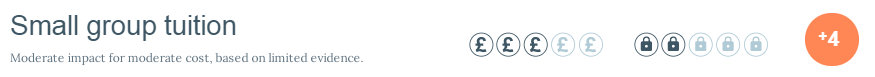 ImplementationYear 1Year 1Year 1Year 2Year 2Year 2Year 2Year 3Year 3ImplementationHow we will implement this intervention in year 1:During the first three weeks of Autumn term teachers will be asked to identify those children who they feel have fallen behind their peers.  J Weston will provide small group tuition to these children in order to address these gaps.How we will implement this intervention in year 1:During the first three weeks of Autumn term teachers will be asked to identify those children who they feel have fallen behind their peers.  J Weston will provide small group tuition to these children in order to address these gaps.How we will implement this intervention in year 1:During the first three weeks of Autumn term teachers will be asked to identify those children who they feel have fallen behind their peers.  J Weston will provide small group tuition to these children in order to address these gaps.How we will implement this intervention in year 2 (in light of the year 1 annual light-touch review):Children will be identified at the end of Summer termHow we will implement this intervention in year 2 (in light of the year 1 annual light-touch review):Children will be identified at the end of Summer termHow we will implement this intervention in year 2 (in light of the year 1 annual light-touch review):Children will be identified at the end of Summer termHow we will implement this intervention in year 2 (in light of the year 1 annual light-touch review):Children will be identified at the end of Summer termHow we will implement this intervention in year 3 (in light of the year 2 light-touch annual review):As Year 2How we will implement this intervention in year 3 (in light of the year 2 light-touch annual review):As Year 2Light-touch review notesAnnual review notes:[Use this space to review the success of your intervention in year 1. Record whether pupils’ goals were met.]Annual review notes:[Use this space to review the success of your intervention in year 1. Record whether pupils’ goals were met.]Annual review notes:[Use this space to review the success of your intervention in year 1. Record whether pupils’ goals were met.]Annual review notes:[Use this space to review the success of your intervention in year 2. Record whether pupils’ goals were met.]Annual review notes:[Use this space to review the success of your intervention in year 2. Record whether pupils’ goals were met.]Annual review notes:[Use this space to review the success of your intervention in year 2. Record whether pupils’ goals were met.]Annual review notes:[Use this space to review the success of your intervention in year 2. Record whether pupils’ goals were met.]Final review notes:[Use this space to review the overall success of your intervention. Record whether pupils’ goals were met.]Final review notes:[Use this space to review the overall success of your intervention. Record whether pupils’ goals were met.]Light-touch review overall assessmentThe intervention is performing:Far above expectations Above expectations As expected Below expectations Far below expectations The intervention is performing:Far above expectations Above expectations As expected Below expectations Far below expectations The intervention is performing:Far above expectations Above expectations As expected Below expectations Far below expectations The intervention is performing:Far above expectations Above expectations As expected Below expectations Far below expectations The intervention is performing:Far above expectations Above expectations As expected Below expectations Far below expectations The intervention is performing:Far above expectations Above expectations As expected Below expectations Far below expectations The intervention is performing:Far above expectations Above expectations As expected Below expectations Far below expectations The intervention is performing:Far above expectations Above expectations As expected Below expectations Far below expectations The intervention is performing:Far above expectations Above expectations As expected Below expectations Far below expectations Anticipated expenditureYear 1£3,700Is expenditure anticipated to increase, decrease or remain the same?Is expenditure anticipated to increase, decrease or remain the same?Is expenditure anticipated to increase, decrease or remain the same?Increase Decrease Remain the same Increase Decrease Remain the same Is expenditure anticipated to increase, decrease or remain the same?Increase Decrease Remain the same Anticipated expenditureYear 1£3,700Year 2Year 2Year 2££Year 3£Anticipated expenditureTotal anticipated expenditure:££££££££Actual expenditureYear 1£Year 2Year 2Year 2££Year 3£Actual expenditureYear 1£Did expenditure increase, decrease or remain the same?Did expenditure increase, decrease or remain the same?Did expenditure increase, decrease or remain the same?Increased Decreased Remained the same Increased Decreased Remained the same Did expenditure increase, decrease or remain the same?Increased Decreased Remained the same Actual expenditureTotal actual expenditure:££££££££Intervention:One-to-one support: Creating additional teaching and learning opportunities using TAsOne-to-one support: Creating additional teaching and learning opportunities using TAsOne-to-one support: Creating additional teaching and learning opportunities using TAsOne-to-one support: Creating additional teaching and learning opportunities using TAsOne-to-one support: Creating additional teaching and learning opportunities using TAsOne-to-one support: Creating additional teaching and learning opportunities using TAsOne-to-one support: Creating additional teaching and learning opportunities using TAsOne-to-one support: Creating additional teaching and learning opportunities using TAsOne-to-one support: Creating additional teaching and learning opportunities using TAsCategory:Targeted academic supportTargeted academic supportTargeted academic supportTargeted academic supportTargeted academic supportTargeted academic supportTargeted academic supportTargeted academic supportTargeted academic supportIntended outcomes:For children both in receipt of the Pupil Premium Grant and with identified special educational needs.For children both in receipt of the Pupil Premium Grant and with identified special educational needs.For children both in receipt of the Pupil Premium Grant and with identified special educational needs.For children both in receipt of the Pupil Premium Grant and with identified special educational needs.Success criteria:Success criteria:Children to make at least expected progressChildren to make at least expected progressChildren to make at least expected progressStaff lead:N GrimsterN GrimsterN GrimsterN GrimsterN GrimsterN GrimsterN GrimsterN GrimsterN GrimsterRationale: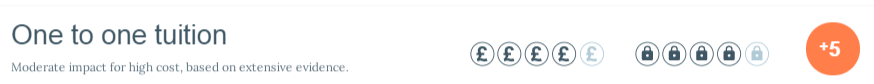 ImplementationYear 1Year 1Year 1Year 2Year 2Year 2Year 2Year 3Year 3ImplementationHow we will implement this intervention in year 1:Teachers to identify SMART targets for children to work on for the term.  Children to have 1:1 sessions with a Teaching Assistant to work on their targets.  Children in receipt of SEND funding to have support as necessary.How we will implement this intervention in year 1:Teachers to identify SMART targets for children to work on for the term.  Children to have 1:1 sessions with a Teaching Assistant to work on their targets.  Children in receipt of SEND funding to have support as necessary.How we will implement this intervention in year 1:Teachers to identify SMART targets for children to work on for the term.  Children to have 1:1 sessions with a Teaching Assistant to work on their targets.  Children in receipt of SEND funding to have support as necessary.How we will implement this intervention in year 2 (in light of the year 1 annual light-touch review):As Year 1How we will implement this intervention in year 2 (in light of the year 1 annual light-touch review):As Year 1How we will implement this intervention in year 2 (in light of the year 1 annual light-touch review):As Year 1How we will implement this intervention in year 2 (in light of the year 1 annual light-touch review):As Year 1How we will implement this intervention in year 3 (in light of the year 2 light-touch annual review):As Year 1How we will implement this intervention in year 3 (in light of the year 2 light-touch annual review):As Year 1Light-touch review notesAnnual review notes:[Use this space to review the success of your intervention in year 1. Record whether pupils’ goals were met.]Annual review notes:[Use this space to review the success of your intervention in year 1. Record whether pupils’ goals were met.]Annual review notes:[Use this space to review the success of your intervention in year 1. Record whether pupils’ goals were met.]Annual review notes:[Use this space to review the success of your intervention in year 2. Record whether pupils’ goals were met.]Annual review notes:[Use this space to review the success of your intervention in year 2. Record whether pupils’ goals were met.]Annual review notes:[Use this space to review the success of your intervention in year 2. Record whether pupils’ goals were met.]Annual review notes:[Use this space to review the success of your intervention in year 2. Record whether pupils’ goals were met.]Final review notes:[Use this space to review the overall success of your intervention. Record whether pupils’ goals were met.]Final review notes:[Use this space to review the overall success of your intervention. Record whether pupils’ goals were met.]Light-touch review overall assessmentThe intervention is performing:Far above expectations Above expectations As expected Below expectations Far below expectations The intervention is performing:Far above expectations Above expectations As expected Below expectations Far below expectations The intervention is performing:Far above expectations Above expectations As expected Below expectations Far below expectations The intervention is performing:Far above expectations Above expectations As expected Below expectations Far below expectations The intervention is performing:Far above expectations Above expectations As expected Below expectations Far below expectations The intervention is performing:Far above expectations Above expectations As expected Below expectations Far below expectations The intervention is performing:Far above expectations Above expectations As expected Below expectations Far below expectations The intervention is performing:Far above expectations Above expectations As expected Below expectations Far below expectations The intervention is performing:Far above expectations Above expectations As expected Below expectations Far below expectations Anticipated expenditureYear 1£1,850Is expenditure anticipated to increase, decrease or remain the same?Is expenditure anticipated to increase, decrease or remain the same?Is expenditure anticipated to increase, decrease or remain the same?Increase Decrease Remain the same Increase Decrease Remain the same Is expenditure anticipated to increase, decrease or remain the same?Increase Decrease Remain the same Anticipated expenditureYear 1£1,850Year 2Year 2Year 2££Year 3£Anticipated expenditureTotal anticipated expenditure:££££££££Actual expenditureYear 1£Year 2Year 2Year 2££Year 3£Actual expenditureYear 1£Did expenditure increase, decrease or remain the same?Did expenditure increase, decrease or remain the same?Did expenditure increase, decrease or remain the same?Increased Decreased Remained the same Increased Decreased Remained the same Did expenditure increase, decrease or remain the same?Increased Decreased Remained the same Actual expenditureTotal actual expenditure:££££££££Intervention:Learning mentor to monitor attendance and punctualityLearning mentor to monitor attendance and punctualityLearning mentor to monitor attendance and punctualityLearning mentor to monitor attendance and punctualityLearning mentor to monitor attendance and punctualityLearning mentor to monitor attendance and punctualityLearning mentor to monitor attendance and punctualityLearning mentor to monitor attendance and punctualityLearning mentor to monitor attendance and punctualityCategory:Wider strategiesWider strategiesWider strategiesWider strategiesWider strategiesWider strategiesWider strategiesWider strategiesWider strategiesIntended outcomes:Children to attend school regularly and punctuallyChildren to attend school regularly and punctuallyChildren to attend school regularly and punctuallyChildren to attend school regularly and punctuallySuccess criteria:Success criteria:Attendance and punctuality to be above 95%Attendance and punctuality to be above 95%Attendance and punctuality to be above 95%Staff lead:S TrousdaleS TrousdaleS TrousdaleS TrousdaleS TrousdaleS TrousdaleS TrousdaleS TrousdaleS TrousdaleRationale: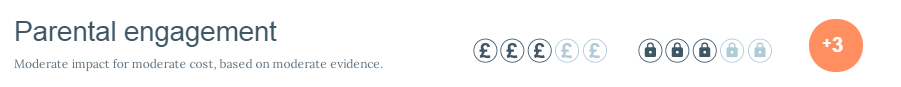 ImplementationYear 1Year 1Year 1Year 2Year 2Year 2Year 2Year 3Year 3ImplementationHow we will implement this intervention in year 1:S Trousdale to monitor attendance and punctuality termly.  Where this has dipped below 95% then contact will be made with the parent/ carer and support will be offered.  Teachers to comment upon attendance and punctuality at parents evening and on reports.How we will implement this intervention in year 1:S Trousdale to monitor attendance and punctuality termly.  Where this has dipped below 95% then contact will be made with the parent/ carer and support will be offered.  Teachers to comment upon attendance and punctuality at parents evening and on reports.How we will implement this intervention in year 1:S Trousdale to monitor attendance and punctuality termly.  Where this has dipped below 95% then contact will be made with the parent/ carer and support will be offered.  Teachers to comment upon attendance and punctuality at parents evening and on reports.How we will implement this intervention in year 2 (in light of the year 1 annual light-touch review):As Year 1How we will implement this intervention in year 2 (in light of the year 1 annual light-touch review):As Year 1How we will implement this intervention in year 2 (in light of the year 1 annual light-touch review):As Year 1How we will implement this intervention in year 2 (in light of the year 1 annual light-touch review):As Year 1How we will implement this intervention in year 3 (in light of the year 2 light-touch annual review):As Year 1How we will implement this intervention in year 3 (in light of the year 2 light-touch annual review):As Year 1Light-touch review notesAnnual review notes:Annual review notes:Annual review notes:Annual review notes:Annual review notes:Annual review notes:Annual review notes:Final review notes:Final review notes:Light-touch review overall assessmentThe intervention is performing:Far above expectations Above expectations As expected Below expectations Far below expectations The intervention is performing:Far above expectations Above expectations As expected Below expectations Far below expectations The intervention is performing:Far above expectations Above expectations As expected Below expectations Far below expectations The intervention is performing:Far above expectations Above expectations As expected Below expectations Far below expectations The intervention is performing:Far above expectations Above expectations As expected Below expectations Far below expectations The intervention is performing:Far above expectations Above expectations As expected Below expectations Far below expectations The intervention is performing:Far above expectations Above expectations As expected Below expectations Far below expectations The intervention is performing:Far above expectations Above expectations As expected Below expectations Far below expectations The intervention is performing:Far above expectations Above expectations As expected Below expectations Far below expectations Anticipated expenditureYear 1£18,000Is expenditure anticipated to increase, decrease or remain the same?Is expenditure anticipated to increase, decrease or remain the same?Is expenditure anticipated to increase, decrease or remain the same?Increase Decrease Remain the same Increase Decrease Remain the same Is expenditure anticipated to increase, decrease or remain the same?Increase Decrease Remain the same Anticipated expenditureYear 1£18,000Year 2Year 2Year 2££Year 3£Anticipated expenditureTotal anticipated expenditure:££££££££Actual expenditureYear 1£Year 2Year 2Year 2££Year 3£Actual expenditureYear 1£Did expenditure increase, decrease or remain the same?Did expenditure increase, decrease or remain the same?Did expenditure increase, decrease or remain the same?Increased Decreased Remained the same Increased Decreased Remained the same Did expenditure increase, decrease or remain the same?Increased Decreased Remained the same Actual expenditureTotal actual expenditure:££££££££Intervention:Learning mentor to provide Magic 123 parenting sessions and ELSA sessions with childrenLearning mentor to provide Magic 123 parenting sessions and ELSA sessions with childrenLearning mentor to provide Magic 123 parenting sessions and ELSA sessions with childrenLearning mentor to provide Magic 123 parenting sessions and ELSA sessions with childrenLearning mentor to provide Magic 123 parenting sessions and ELSA sessions with childrenLearning mentor to provide Magic 123 parenting sessions and ELSA sessions with childrenLearning mentor to provide Magic 123 parenting sessions and ELSA sessions with childrenLearning mentor to provide Magic 123 parenting sessions and ELSA sessions with childrenLearning mentor to provide Magic 123 parenting sessions and ELSA sessions with childrenCategory:Wider strategiesWider strategiesWider strategiesWider strategiesWider strategiesWider strategiesWider strategiesWider strategiesWider strategiesIntended outcomes:Improved behaviour at home and learning behaviourImproved behaviour at home and learning behaviourImproved behaviour at home and learning behaviourImproved behaviour at home and learning behaviourSuccess criteria:Success criteria:Children are ready to learn and show engagement and enthusiasm in lessonsChildren are ready to learn and show engagement and enthusiasm in lessonsChildren are ready to learn and show engagement and enthusiasm in lessonsStaff lead:S TrousdaleS TrousdaleS TrousdaleS TrousdaleS TrousdaleS TrousdaleS TrousdaleS TrousdaleS TrousdaleRationale: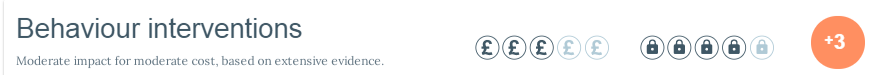 ImplementationYear 1Year 1Year 1Year 2Year 2Year 2Year 2Year 3Year 3ImplementationHow we will implement this intervention in year 1:Termly parenting classes will be offered (3 weekly sessions) led by S Trousdale.  Parents will be notified of these or signposted to S Trousdale if they have raised concerns regarding behaviour.  Identified children will take part in weekly ELSA sessions linked to individual needsHow we will implement this intervention in year 1:Termly parenting classes will be offered (3 weekly sessions) led by S Trousdale.  Parents will be notified of these or signposted to S Trousdale if they have raised concerns regarding behaviour.  Identified children will take part in weekly ELSA sessions linked to individual needsHow we will implement this intervention in year 1:Termly parenting classes will be offered (3 weekly sessions) led by S Trousdale.  Parents will be notified of these or signposted to S Trousdale if they have raised concerns regarding behaviour.  Identified children will take part in weekly ELSA sessions linked to individual needsHow we will implement this intervention in year 2 (in light of the year 1 annual light-touch review):As Year 1How we will implement this intervention in year 2 (in light of the year 1 annual light-touch review):As Year 1How we will implement this intervention in year 2 (in light of the year 1 annual light-touch review):As Year 1How we will implement this intervention in year 2 (in light of the year 1 annual light-touch review):As Year 1How we will implement this intervention in year 3 (in light of the year 2 light-touch annual review):As Year 1How we will implement this intervention in year 3 (in light of the year 2 light-touch annual review):As Year 1Light-touch review notesAnnual review notes:Annual review notes:Annual review notes:Annual review notes:Annual review notes:Annual review notes:Annual review notes:Final review notes:Final review notes:Light-touch review overall assessmentThe intervention is performing:Far above expectations Above expectations As expected Below expectations Far below expectations The intervention is performing:Far above expectations Above expectations As expected Below expectations Far below expectations The intervention is performing:Far above expectations Above expectations As expected Below expectations Far below expectations The intervention is performing:Far above expectations Above expectations As expected Below expectations Far below expectations The intervention is performing:Far above expectations Above expectations As expected Below expectations Far below expectations The intervention is performing:Far above expectations Above expectations As expected Below expectations Far below expectations The intervention is performing:Far above expectations Above expectations As expected Below expectations Far below expectations The intervention is performing:Far above expectations Above expectations As expected Below expectations Far below expectations The intervention is performing:Far above expectations Above expectations As expected Below expectations Far below expectations Anticipated expenditureYear 1As aboveIs expenditure anticipated to increase, decrease or remain the same?Is expenditure anticipated to increase, decrease or remain the same?Is expenditure anticipated to increase, decrease or remain the same?Increase Decrease Remain the same Increase Decrease Remain the same Is expenditure anticipated to increase, decrease or remain the same?Increase Decrease Remain the same Anticipated expenditureYear 1As aboveYear 2Year 2Year 2££Year 3£Anticipated expenditureTotal anticipated expenditure:££££££££Actual expenditureYear 1£Year 2Year 2Year 2££Year 3£Actual expenditureYear 1£Did expenditure increase, decrease or remain the same?Did expenditure increase, decrease or remain the same?Did expenditure increase, decrease or remain the same?Increased Decreased Remained the same Increased Decreased Remained the same Did expenditure increase, decrease or remain the same?Increased Decreased Remained the same Actual expenditureTotal actual expenditure:££££££££Intervention:Subsidised trips and residentialsSubsidised trips and residentialsSubsidised trips and residentialsSubsidised trips and residentialsSubsidised trips and residentialsSubsidised trips and residentialsSubsidised trips and residentialsSubsidised trips and residentialsSubsidised trips and residentialsCategory:Wider strategiesWider strategiesWider strategiesWider strategiesWider strategiesWider strategiesWider strategiesWider strategiesWider strategiesIntended outcomes:All children to have the opportunity to engage in after school clubs and take part in the full life of schoolAll children to have the opportunity to engage in after school clubs and take part in the full life of schoolAll children to have the opportunity to engage in after school clubs and take part in the full life of schoolAll children to have the opportunity to engage in after school clubs and take part in the full life of schoolSuccess criteria:Success criteria:All children able to attend trips and residentialsAll children able to attend trips and residentialsAll children able to attend trips and residentialsStaff lead:L Bladen/ S TrousdaleL Bladen/ S TrousdaleL Bladen/ S TrousdaleL Bladen/ S TrousdaleL Bladen/ S TrousdaleL Bladen/ S TrousdaleL Bladen/ S TrousdaleL Bladen/ S TrousdaleL Bladen/ S TrousdaleRationale: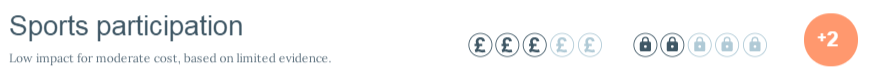 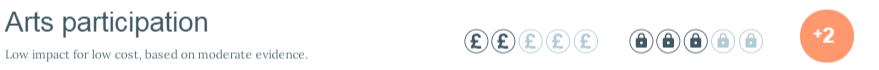 ImplementationYear 1Year 1Year 1Year 2Year 2Year 2Year 2Year 3Year 3ImplementationHow we will implement this intervention in year 1:Children in receipt of the Pupil Premium Grant to be offered subsidised trips and residentials on an individual basisHow we will implement this intervention in year 1:Children in receipt of the Pupil Premium Grant to be offered subsidised trips and residentials on an individual basisHow we will implement this intervention in year 1:Children in receipt of the Pupil Premium Grant to be offered subsidised trips and residentials on an individual basisHow we will implement this intervention in year 2 (in light of the year 1 annual light-touch review):As Year 1How we will implement this intervention in year 2 (in light of the year 1 annual light-touch review):As Year 1How we will implement this intervention in year 2 (in light of the year 1 annual light-touch review):As Year 1How we will implement this intervention in year 2 (in light of the year 1 annual light-touch review):As Year 1How we will implement this intervention in year 3 (in light of the year 2 light-touch annual review):As Year 1How we will implement this intervention in year 3 (in light of the year 2 light-touch annual review):As Year 1Light-touch review notesAnnual review notes:Annual review notes:Annual review notes:Annual review notes:Annual review notes:Annual review notes:Annual review notes:Final review notes:Final review notes:Light-touch review overall assessmentThe intervention is performing:Far above expectations Above expectations As expected Below expectations Far below expectations The intervention is performing:Far above expectations Above expectations As expected Below expectations Far below expectations The intervention is performing:Far above expectations Above expectations As expected Below expectations Far below expectations The intervention is performing:Far above expectations Above expectations As expected Below expectations Far below expectations The intervention is performing:Far above expectations Above expectations As expected Below expectations Far below expectations The intervention is performing:Far above expectations Above expectations As expected Below expectations Far below expectations The intervention is performing:Far above expectations Above expectations As expected Below expectations Far below expectations The intervention is performing:Far above expectations Above expectations As expected Below expectations Far below expectations The intervention is performing:Far above expectations Above expectations As expected Below expectations Far below expectations Anticipated expenditureYear 1£7,000Is expenditure anticipated to increase, decrease or remain the same?Is expenditure anticipated to increase, decrease or remain the same?Is expenditure anticipated to increase, decrease or remain the same?Increase Decrease Remain the same Increase Decrease Remain the same Is expenditure anticipated to increase, decrease or remain the same?Increase Decrease Remain the same Anticipated expenditureYear 1£7,000Year 2Year 2Year 2££Year 3£Anticipated expenditureTotal anticipated expenditure:££££££££Actual expenditureYear 1£Year 2Year 2Year 2££Year 3£Actual expenditureYear 1£Did expenditure increase, decrease or remain the same?Did expenditure increase, decrease or remain the same?Did expenditure increase, decrease or remain the same?Increased Decreased Remained the same Increased Decreased Remained the same Did expenditure increase, decrease or remain the same?Increased Decreased Remained the same Actual expenditureTotal actual expenditure:££££££££